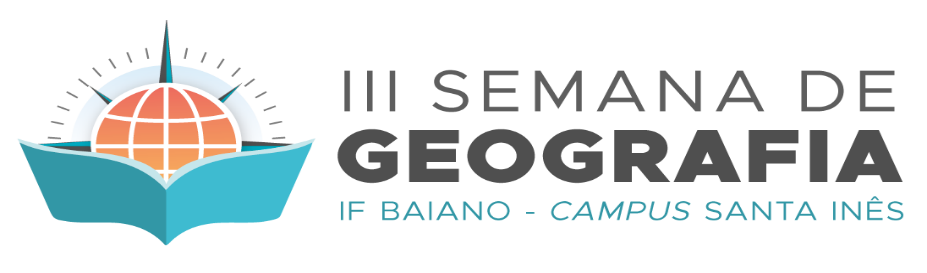 INSTITUTO FEDERAL DE EDUCAÇÃO CIÊNCI TECNOLOGIA BAIANOColegiado do Curso de Licenciatura em GeografiaIII Semana de Geografia do IF Baiano Campus Santa Inês: o pensar e o ser do/da professor/a de Geografia na atualidade     Programação:   * Essa atividade servirá como base para a construção da Semana de Geografia em 2020, quando o curso completará uma década. TurnoQuarta-feira31/07/19Quinta-feira01/08/19Sexta-feira02/08/19TardeCredenciamento Apresentação de trabalhos. Eixos temáticos:Geografia e EducaçãoGeografia FísicaGeografia HumanaGeografia, raça, gênero e sexualidadesLocal: salas do Pavilhão dos Cursos SuperioresGrupo de discussão: A formação do professor de Geografia e a experiência no IF Baiano Campus Santa Inês*Local: Auditório CampusNoiteMesa de abertura: A conjuntura atual e a profissionalização docente nas ciências humanas e na Geografia Local: Auditório CampusApresentação de trabalhos. Eixos temáticos:Geografia e EducaçãoGeografia FísicaGeografia HumanaGeografia, raça, gênero e sexualidadesLocal: salas do Pavilhão dos Cursos SuperioresMesa de encerramento: Lançamento Caderno Conflitos no CampoLocal: Auditório Campus